Buckden Local History Society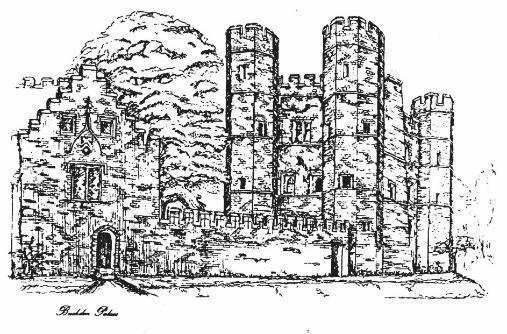 Programme2023-2024Meetings are held atMillard SuiteVillage Hallat 7.30pmonthe first Wednesday of the monthSeptember 6 - 2023Transportation of Criminals in Huntingdonshire by Annie JamesAnnie received a Goodliffe Award in 2022  to research and document information and records of Huntingdonshire convicts that were sentenced to deportation. The records will be lodged in the Huntingdonshire Archives once completed.October 45-9 Church Street by Brendan HenryBrendan talks about the renovation of one of Buckden’s historic houses.November 1The History of local sport by Nigel FennerNigel talks on the history of local sport focusing primarily on the 19th century.December 6Did Cromwell really cancel Christmas? by Stuart OrmeStuart  reveals the fascinating story behind the myth of how the festive season was outlawed in the 1640s. January 3 2024Buckden Palace and Towers by Barry JoblingA history of the Bishops of Lincoln’s Palace, Buckden’s most iconic group of buildings, from the 15th century to date, using some previously unseen documents and illustrations.Chairman: Richard StoreyVice Chairman: Barry JoblingTreasurer: Eric NashSecretary: Richard StoreyCommittee Members:Clive ThomsonNicky GibbsLes ButtonBuckden Local History Society is affiliated to the Cambridgeshire Association for Local History.For more information on the Society please contact the Secretary at Buckdenhistory@gmail.com see our website at https://www.buckdenhistory.co.uk/or use the QR code below.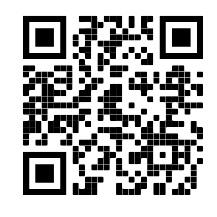 February 7If you can be anyone other than yourself who would you be?! by John UphamWe wait with anticipation!March 6The Admiral, The Rector and Long John Silver by  David LongmanDavid recounts tales from Bedfordshire Churches  April 3Malta in WW2 by Linda Upham Linda looks at the period leading up to the award of the George Cross, with eyewitness accounts by those who were children at the time.May 1 St Neots in the time of Jane Austen by Liz DaviesLiz reveals the fascinating Regency period 1811 – 20, through the lives of local people. Discover local links with the battle of Waterloo, the assassination of a British Prime Minister, the struggle against the international slave trade and the story of the Eynesbury GiantJune 5AGM and Cockney Rhyming Slang  by Barry JoblingA short, light-hearted amble through a 20th century Londoner’s vocabulary, where it comes from, what it means and when to use it (but only if you were born within the sound of St. Mary-le-Bow church bells)! Fees:Members £20Joint Family £35Visitors £5